Kermit the FrogKermit the frog was a summer guest in a high school classroom in Norman, OK. While in the classroom, he was fed regularly and temporarily lived in a 13 cm2 acrylic cube filled with clean bottled Spring Water. The bottom of his cube was filled with gravel and smooth colored stones.Observe what happened to the color of the water over the one-month period he was visiting the classroom. Don’t worry, Kermit was not neglected! Despite how it looks to us, the water in Kermit’s natural habitat often looks like this in the summer.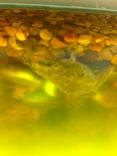 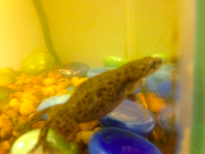 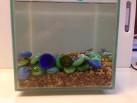 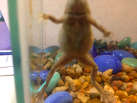 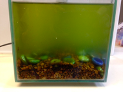 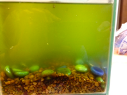  June 22nd								June 29th          	      July 6th    								July 13thWhy is the water turning green?